T.C.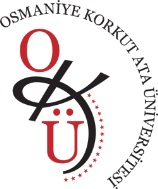 OSMANİYE KORKUT ATA ÜNİVERSİTESİYATAY GEÇİŞ BAŞVURU FORMU2013/2014 ÖĞRETİM YILI BAHAR YARIYILI(Merkezi Yerleştirme Puanına Göre Yatay Geçiş)I. KİŞİSEL BİLGİLERAdı Soyadı	:……………………………………………………..	Cinsiyeti:	K  	    E  Doğum Tarihi	:……………………………………………	Telefon ev	:………………………………E-posta	:……………………………………………	Telefon GSM	:………………………………Yazışma adresi	:…………………………………………………………………………………………………………………………..……………………………………………………………………………………………………………………………………………………….………………………..II. ADAYIN HALEN KAYITLI OLDUĞU YÜKSEK ÖĞRETİM KURUMU İLİŞKİN BİLGİLERÜniversite	:………………………………………………..Fakülte / Y.O. / M.Y.O.	:…………………………………………………Bölüm / Program	:………………………………………………..	N.Ö. 	İ.Ö. Bitirdiği sınıf :………	Okuduğu Dönem Sayısı (Hazırlık Hariç):…….	Genel Not Ortalaması:………………Yabancı Dil Hazırlık Sınıfı Bilgileri : Yabancı Dil:……………………..	Zorunlu	İsteğe bağlı	Okudum	OkumadımIII. ADAYIN ÖSYS SINAVIYLA İLGİLİ BİLGİLERİ VE BAŞVURDUĞU BÖLÜMLER* Bu sütunlar ile ilgili bilgi üniversitemizin http://oidb.osmaniye.edu.tr/ adresinde ÖSYS Puanlarında bulunmaktadır.Yukarıda beyan ettiğim bilgilerin yanlış olduğu saptanırsa; kaydım yapılmış olsa bile iptal edilebileceğini ve hakkımda disiplin işlemlerinin yürütüleceğini kabul ediyorum.Tarih:…./…../……….	İmza:……………………………………………………………Adayın halen kayıtlı olduğu yüksek öğretim kurumuna kayıt yılı2009 2010 2011 2012 2013 (1)(2)*(3)(4)*Başvurulan BölümN.Ö.İ.Ö.Başvurulan bölümün puan türüAdayın ÖSYS Yerleştirme PuanıBaşvurulan bölümün aynı yıla ait taban puanı